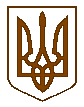 БУЧАНСЬКИЙ  МІСЬКИЙ   ГОЛОВАР О З П О Р Я Д Ж Е Н Н Я«04» лютого 2019р. 									№25Про організацію проведення звітуБучанського міського головиперед Бучанською міською обʼєднаноютериторіальною громадою На виконання п.6 та п.7 ст.42 Закону України «Про місцеве самоврядування в Україні» та з метою звітування Бучанського міського голови про свою роботу протягом 2018 року на відкритій зустрічі з громадянами РОЗПОРЯДЖАЮСЬ:Провести 17 лютого 2019 року о 14:00 год. у приміщенні кінотеатру «Акваріус» (вул. Героїв Майдану, 12) звіт Бучанського міського голови про проведену роботу протягом 2018 року.Керівникам структурних підрозділів Бучанської міської ради до 08 лютого 2019 року надати в організаційно-контрольний відділ (електронною поштою) звіт про роботу підрозділу у 2018 році згідно вимог (додаток 1).Організаційно-контрольному відділу та відділу культури, національностей та релігій забезпечити технічну сторону та озвучення заходу у приміщенні кінотеатру «Акваріус».Контроль за виконанням цього розпорядження залишаю за собою.Міський голова							А.П. ФедорукПогоджено:Перший заступник міського голови				Т.О.ШаправськийКеруючий справами							Д.О.ГапченкоПідготував:Головний спеціалісторганізаційно-контрольного відділу				В. П. НестеренкоДодаток 1Вимоги до підготовки звітупро роботу підрозділу у 2018Всі матеріали готуються із врахуванням включення до звіту Бучанського міського голови та оприлюднення їх  у засобах масової інформації. Текст звіту повинен мати наступну структуру: вступ (вказуються завдання, які було поставлено за звітний період);основна частина (опис та аналіз виконаної роботи);висновки (пропозиції, зауваження, перспективи на майбутнє).Звіт про роботу структурного підрозділу повинен містити конкретну інформацію з цифрами та відображати роботу за цілий рік.Окремим розділом звіту повинні бути відображені інноваційні заходи, що поліпшують роботу та збільшують ефективність підрозділу.Крім звітної інформації матеріали повинні містити планові завдання структурного підрозділу на наступний рік.При висвітленні діючих програм та проектів необхідно обов’язково вказати  конкретні  позитивні результати їх запровадження.Матеріали в звіті повинні бути викладені у розрізі наступного орієнтовного плану звіту Бучанського міського голови (тільки ті пункти плану, які відносяться до діяльності підрозділу): РОБОТА БУЧАНСЬКОЇ МІСЬКОЇ РАДИ (кількість сесій, прийнятих рішень, розглянутих питань, нових програм, проектів тощо);БУЧАНСЬКА ОБ’ЄДНАНА ТЕРИТОРІАЛЬНА ГРОМАДА (співпраця з селищними та сільськими радами, що увійшли в об’єднання); БЮДЖЕТ МІСТАРОЗВИТОК ІНФРАСТРУКТУРИ ТА БЛАГОУСТРІЙ МІСТАВИРІШЕННЯ ПИТАНЬ ГРОМАДЯН МІСТАСОЦІАЛЬНИЙ ЗАХИСТДОПОМОГА УЧАСНИКАМ АТОБЕЗПЕКА МІСТА (профілактика правопорушень, оборонно-мобілізаційна робота та запобігання надзвичайним ситуаціям).ПРЕТЕНЗІЙНО-ПОЗОВНА ДІЯЛЬНІСТЬ ВИСВІТЛЕННЯ ДІЯЛЬНОСТІ В ДРУКОВАНИХ ТА ІНШИХ  ЗМІПОСЛУГИ МЕШКАНЦЯМ МІСТА ТА РОЗВИТОК ГРОМАДЯНСЬКОГО СУСПІЛЬСТВА (ЦНАП, I-GOV, громадський бюджет та  інші проекти, круглі столи) ОСВІТАОХОРОНА ЗДОРОВ’ЯКУЛЬТУРА, МОЛОДЬ ТА СПОРТВсі матеріали повинні бути проілюстровані відповідними фотографіями, графіками та іншими наглядними малюнками. Фотографії повинні бути у форматі JPGпо розміру не менше 500 КБ.Текстовий файл звіту подається у форматі Word.Графічні матеріали можуть подаватися у форматах Exсelабо Ppt (Презентація) тощо.Всі матеріали подаються в електронному вигляді на електронну пошту організаційно-контрольного відділу: org.viddil.bmr@gmail.com